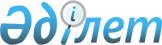 О внесении изменения в решение Айыртауского районного маслихата Северо-Казахстанской области от 31 марта 2014 года № 5-23-9 "Об утверждении Правил проведения раздельных сходов местного сообщества и количественного состава представителей жителей сел и улиц для участия в сходе местного сообщества Арыкбалыкского сельского округа Айыртауского района Северо-Казахстанской области"Решение Айыртауского районного маслихата Северо-Казахстанской области от 25 ноября 2021 года 7-12-12
      Айыртауский районный маслихат РЕШИЛ:
      1. Внести в решение Айыртауского районного маслихата Северо-Казахстанской области "Об утверждении Правил проведения раздельных сходов местного сообщества и количественного состава представителей жителей сел и улиц для участия в сходе местного сообщества Арыкбалыкского сельского округа Айыртауского района Северо-Казахстанской области" от 31 марта 2014 года № 5-23-9 (зарегистрировано в Реестре государственной регистрации нормативных правовых актов под № 2762) следующее изменение:
      приложение к указанному решению изложить в новой редакции согласно приложению к настоящему решению.
      2. Настоящее решение вводится в действие по истечении десяти календарных дней после дня его первого официального опубликования. Количественный состав представителей жителей сел и улиц Арыкбалыкского сельского округа Айыртауского района Северо-Казахстанской области для участия в сходе местного сообщества
					© 2012. РГП на ПХВ «Институт законодательства и правовой информации Республики Казахстан» Министерства юстиции Республики Казахстан
				
      СекретарьАйыртауского районного маслихатаСеверо-Казахстанской области 

Г. Абулкаирова
Приложениек решению Айыртаускогорайонного маслихатаСеверо-Казахстанской областиот "25" ноября 2021 года№ 7-12-12
Наименование населенного пункта
Количество представителей жителей сел и улиц Арыкбалыкского сельского округа Айыртауского района Северо- Казахстанской области (человек)
Для жителей аула Агынтай Батыр Арыкбалыкского сельского округа Айыртауского района Северо-Казахстанской области
43
Для жителей улицы Целинная села Арыкбалык Арыкбалыкского сельского округа Айыртауского района Северо-Казахстанской области
3
Для жителей улицы Ералы Мұқашев села Арыкбалык Арыкбалыкского сельского округа Айыртауского района Северо-Казахстанской области
11
Для жителей улицы Конституции села Арыкбалык Арыкбалыкского сельского округа Айыртауского района Северо-Казахстанской области
7
Для жителей улицы Центральная села Арыкбалык Арыкбалыкского сельского округа Айыртауского района Северо-Казахстанской области
6
Для жителей улицы Механизаторов села Арыкбалык Арыкбалыкского сельского округа Айыртауского района Северо-Казахстанской области
8
Для жителей улицы Бәйкен Әшімов села Арыкбалык Арыкбалыкского сельского округа Айыртауского района Северо-Казахстанской области
17
Для жителей улицы Николая Нижникова села Арыкбалык Арыкбалыкского сельского округа Айыртауского района Северо-Казахстанской области
12
Для жителей улицы Нагорная села Арыкбалык Арыкбалыкского сельского округа Айыртауского района Северо-Казахстанской области
6
Для жителей улицы Набережная села Арыкбалык Арыкбалыкского сельского округа Айыртауского района Северо-Казахстанской области
10
Для жителей улицы Озерная села Арыкбалык Арыкбалыкского сельского округа Айыртауского района Северо-Казахстанской области
8
Для жителей улицы Школьная села Арыкбалык Арыкбалыкского сельского округа Айыртауского района Северо-Казахстанской области
8
Для жителей улицы Шоқан Уәлиханов села Арыкбалык Арыкбалыкского сельского округа Айыртауского района Северо-Казахстанской области
11
Для жителей улицы М.Горького села Арыкбалык Арыкбалыкского сельского округа Айыртауского района Северо-Казахстанской области
9
Для жителей улицы Полевая села Арыкбалык Арыкбалыкского сельского округа Айыртауского района Северо-Казахстанской области
5
Для жителей улицы Степная села Арыкбалык Арыкбалыкского сельского округа Айыртауского района Северо-Казахстанской области
5
Для жителей улицы Северная села Арыкбалык Арыкбалыкского сельского округа Айыртауского района Северо-Казахстанской области
3
Для жителей улицы Новоселова села Арыкбалык Арыкбалыкского сельского округа Айыртауского района Северо-Казахстанской области
5
Для жителей улицы Абая села Арыкбалык Арыкбалыкского сельского округа Айыртауского района Северо-Казахстанской области
3
Для жителей улицы АТП села Арыкбалык Арыкбалыкского сельского округа Айыртауского района Северо-Казахстанской области
9
Для жителей улицы Рабочая села Арыкбалык Арыкбалыкского сельского округа Айыртауского района Северо-Казахстанской области
8
Для жителей улицы Юбилейная села Арыкбалык Арыкбалыкского сельского округа Айыртауского района Северо-Казахстанской области
10
Для жителей улицы 40 лет Победы села Арыкбалык Арыкбалыкского сельского округа Айыртауского района Северо-Казахстанской области
6
Для жителей улицы Новая села Арыкбалык Арыкбалыкского сельского округа Айыртауского района Северо-Казахстанской области
3
Для жителей улицы Райавтодор села Арыкбалык Арыкбалыкского сельского округа Айыртауского района Северо-Казахстанской области
12
Для жителей улицы Сейфуллина села Арыкбалык Арыкбалыкского сельского округа Айыртауского района Северо-Казахстанской области
4
Для жителей улицы Молодежная села Арыкбалык Арыкбалыкского сельского округа Айыртауского района Северо-Казахстанской области
8
Для жителей улицы Энтузиастов села Арыкбалык Арыкбалыкского сельского округа Айыртауского района Северо-Казахстанской области
6
Для жителей улицы Кузнечная села Арыкбалык Арыкбалыкского сельского округа Айыртауского района Северо-Казахстанской области
5
Для жителей села Горное Арыкбалыкского сельского округа Айыртауского района Северо-Казахстанской области
11
Для жителей аула Карасай Батыр Арыкбалыкского сельского округа Айыртауского района Северо-Казахстанской области
24
Для жителей аула Баян Арыкбалыкского сельского округа Айыртауского района Северо-Казахстанской области
13
Для жителей села Целинное Арыкбалыкского сельского округа Айыртауского района Северо-Казахстанской области
14